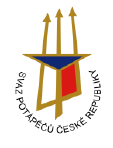 PROPOZICE
2. KOLO LIGY MLÁDEŽE V PP a RP 2022
KATEGORIE E, D a C
	 Pořadatel: 		Svaz potápěčů České republiky

Technické provedení: 	Subaquaclub Delfín, Tábor

Datum konání:		sobota 12. března 2022

Místo konání:		krytý bazén Tábor
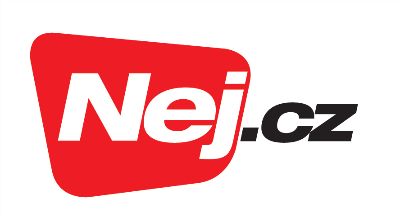 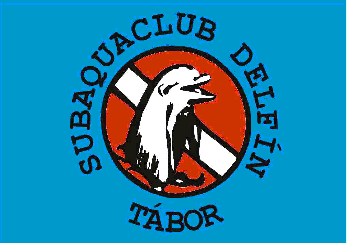 I. Všeobecná ustanoveníÚčast a omezení:České ligy mládeže v PP a RP 2022 klubových družstev SPČR, se mohou zúčastnit závodníci, kteří jsou k datu soutěže řádně registrováni u registračního orgánu STK SPČR.Počet závodníků:	Kategorie E - 4 chlapci a 4 dívky za klubKategorie D - 4 chlapci a 4 dívky za klubKategorie C - 3 chlapci a 3 dívky za klubBodují vždy 3 nejlepší závodníci a 3 nejlepší závodnice z každého klubu. V každé kategorii je zařazen závod smíšených štafet (složení 2+2 nebo 3+1). Počet štafet není omezen. Boduje se pouze nejlepší štafeta z klubu v každé kategorii.Starty mimo soutěž povoluje pořadatel.Přihlášky:Proveďte od 25.2.2022 do 7.3.2022 přes přihlášky On-Line na webu www.polistime.cz (Záložka: Přihlášky + startovní listiny). V nouzi lze zaslat emailem na přihláškovém formuláři na ivolorenc@telecom.cz. Časy pro nasazení závodníků budou převzaty z počítačové evidence výkonů. Závodníci bez zaplavaných časů budou zařazení do nejpomalejších rozplaveb. Máte-li nové závodníky, je potřeba u nich provést sportovní registraci, aby byly nabídnuti v Online systému přihlášek. Případné odhlášky do čtvrtka 10.2.2022 na adresu ivolorenc@telecom.cz.Prezentace:Bude provedena v sobotu 12. 3. 2022 od 8:30 do 9:15 hodin ve vestibulu plaveckého stadionu v Táboře.Ubytování a stravování:Ubytování ani stravování pořadatel nezajišťuje.Cestovné:Náklady na cestovné závodníkům a vedoucím hradí vysílající organizace - klub. Pořadatel uhradí náklady pouze delegovaným a pozvaným rozhodčím. Pojištění:Účastníci závodu jsou pojištěni smlouvou o úrazovém pojištění u Pojišťovny VZP a.s., se kterou uzavřel smlouvu Český olympijský výbor, o.s. Za případné pojistné události nebudou kluby uplatňovat náhradu škody u pořadatele ani u SPČR.Startovné: 	Startovné ve výši 300,- Kč uhradí vedoucí u prezentace za každého přijatého závodníka.8) RůznéÚčastníci závodů jsou povinni dodržovat všechna hygienická nařízení v souvislosti s koronavirem COVID-19.Informace:, Mlýnská 223, 390 01 Tábor-Čelkovice, mob: 603 201 235, e-mail: kesam@volny.cz Pavel Hlinka, Náměstí přátelství 2802, 390 05 Tábor, mob: 728 054 666 Pavel.Hlinka@centrum.czII. Technická ustanoveníUspořádání soutěže:Závodí se podle platných českých pravidel CMAS, soutěžního řádu SPČR, publikovaných usnesení STK SPČR, hracího řádu ligy mládeže 2022 a ustanovení tohoto rozpisu - propozic.Startují:Řádně prezentovaní závodnícikategorie E (ročník 2011 a mladší)kategorie D (ročník 2009 a 2010)kategorie C (ročník 200 a 2006)Disciplíny:Kategorie E:	50 PP		400 PP,		50 BF,				4x100 BF smíšenáKategorie D: 	25 RP,		800 PP,		50 BF,				4x100 BF smíšenáKategorie C: 	50 RP,		100 PP,		800 PP,		50 BF,	 	4x50 PP smíšenáMísto a bazén:Tábor – Kvapilova, bazén krytý, 25 m, 8 drah rozdělených plováky, obrátky drsné. Měření časů ručně elektronickými stopkami.Vedoucí výprav při příchodu na bazén vyzvednou příslušný počet čipů podle počtu osob ve výpravě.Rozhodčí:Každá výprava přiveze minimálně dva rozhodčí se stopkami. Jména uveďte v přihlášce.Hlavní rozhodčí:	Zuzana Wanková	Protesty: Protesty se podávají písemně do 30-ti minut po zveřejnění výsledků hlavnímu rozhodčímu s vkladem 1000,- Kč, který se v případě zamítnutí protestu nevrací.Vyhodnocení závodů:Bodování podle bodů CMAS: 1/50, 2/46, 3/42/, 4/39, 5/36, 6/33, 7/30, 8/27, 9/24, 10/22, 11/20, 12/18, 13/16, 14/14, 15/12, 16/10, 17/8, 18/7, 19/6, 20/5, 21/4, 22/3, 23/2, 24/1 bod. Bodování štafet je dvojnásobné.Maximální počet závodníků z jednoho klubu: kat. E a D vždy 4 hoši a 4 dívky, kat. C 3 hoši a 3 dívky. V každé disciplíně bodují pouze 3 hoši, resp. dívky nejlepší z klubu. Vítězové jednotlivých disciplín obdrží diplomy, vítězné štafety diplomy.Různé:ZMĚNA pravidel PP  -  Seminář rozhodčích  8.2.2020  Žďár n. Sázavou:Příprava na start =    75 sekundIII. Časový program závodůSobota 12.3.2022 - 8.30 - 9.15 prezentace9.00 - 9.45 rozplavání9.30 porada vedoucích a rozhodčích10.00  zahájení závodů16.00 – 16.30 vyhlášení výsledků	  	25 RP D hoši25 RP D dívky50 RP C hoši50 RP C dívky50 PP E hoši50 PP E dívky800 PP D hoši800 PP D dívky800 PP C hoši800 PP C dívky400 PP E hoši 400 PP E dívky50 BF D hoši50 BF D dívky50 BF C hoši50 BF C dívky50 BF E hoši50 BF E dívky 100 PP hoši C20 100 PP dívky Cpřestávka + vyhlášení 1. – 12. závodu4x100 BF D4x50 PP C4x100 BF Evyhlášení výsledků 13. –21. a oficiální zakončení soutěže.Přihlášky se sestavami štafet musí být předány ke zpracování před zahájením disciplíny č. 11.Zpracováno v souladu s hracím řádem ligy mládeže pro rok 2022
Za pořadatele 